Kryvoshey OleksandrExperience:Position applied for: 2nd EngineerDate of birth: 01.09.1986 (age: 31)Citizenship: UkraineResidence permit in Ukraine: YesCountry of residence: UkraineCity of residence: KhersonPermanent address: Beryslavskoe shosse b.10, f. 74Contact Tel. No: +38 (055) 251-01-89 / +38 (095) 338-65-86E-Mail: mortal1986@mail.ruSkype: traktormakU.S. visa: NoE.U. visa: NoUkrainian biometric international passport: Not specifiedDate available from: 01.01.2017Minimum salary: 7000 $ per month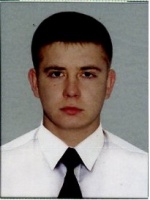 PositionFrom / ToVessel nameVessel typeDWTMEBHPFlagShipownerCrewing2nd Engineer06.07.2015-04.11.2015Durban HighwayCar Carrier56500MAN-B&W25650PanamaTaiyo Nippon Kisen CoStargate Ukraine2nd Engineer06.10.2014-24.03.2015MercuryContainer Ship23000Sulzer24000st kits and navisTehama shipping companyCRS3rd Engineer29.11.2013-25.02.2014Helene JContainer Ship26260Sulzer22000AntiguaJuengerhans Maritime service GmbHMarlow Navigation3rd Engineer25.06.2013-30.10.2013Super Serant 4SBL Vessel - Seabed Logging Vessel12642Wartsila2 x 5000Neth.AntDOCKWISEAnglo-Eastern group3rd Engineer07.05.2012-10.12.2012Bulk TraderBulk Carrier9475MAK10500PanamaFIS Hanse Schiffahrt GmbHBetelgeize4th Engineer04.09.2011-16.03.2012Lantau BridgeContainer Ship12774MAN-B&W17000AntiguaCapt.Koepping ReedreigeseffschaftMarlow Navigation4th Engineer04.09.2009-30.11.2011CSAV New YorkContainer Ship34017MAN-B&W24000AntiguaHermann BussMarlow Navigation4th Engineer18.02.2010-12.08.2010Anne SibumContainer Ship10585MAK15000CyprusReedereri Bernd Sibum GmbHMarlow NavigationEngine Cadet25.08.2008-13.03.2009Bultrum TraderContainer Ship34017MAN-B&W,24000AntiguaHermann BussMarlow Navigation